INFORMAÇÃO DOS DADOS BANCÁRIOS1. DADOS BANCÁRIOS (Só serão aceitas Contas - Salário e Corrente dos Bancos autorizados: BB / CEF / BRADESCO / SANTANDER / ITAU / BANRISUL / BANCOOB / SICREDI).IMPORTANTE: A CONTA SALÁRIO TEM QUE ESTAR VINCULADA À CONTA CORRENTE:É necessário preencher todos os dados abaixo e anexar Comprovação do Banco contendo o número da Conta Salário e Conta Corrente.Declaro a exatidão e veracidade das informações acima prestadas, em conformidade com a legislação vigente, e assumo todo e qualquer risco, responsabilidade e ônus por tal informação. 		 RECIFE,	de	20	 Assinatura do(a) RequerenteRUA DOM MANOEL DE MEDEIROS, S/N – DOIS IRMÃOS – CEP: 52171-900 – RECIFE/PEE-mail: sap.progepe@ufrpe.br – Tel: (81) 3320-6149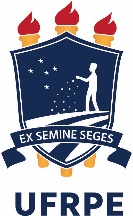 Ministério da EducaçãoUniversidade Federal Rural de PernambucoPró-Reitoria de Gestão de PessoasDepartamento de Administração de PessoasCoordenação de Movimentação, Aposentadorias e PensãoSeção de Aposentadorias e Pensão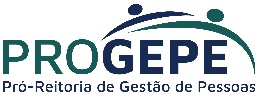 